ОПИСАНИЕ МЕСТОПОЛОЖЕНИЯ ГРАНИЦОПИСАНИЕ МЕСТОПОЛОЖЕНИЯ ГРАНИЦОПИСАНИЕ МЕСТОПОЛОЖЕНИЯ ГРАНИЦТерриториальная Зона природного ландшафта, скверов, парков (Р-1)Территориальная Зона природного ландшафта, скверов, парков (Р-1)Территориальная Зона природного ландшафта, скверов, парков (Р-1)(наименование объекта, местоположение границ которого описано (далее - объект)(наименование объекта, местоположение границ которого описано (далее - объект)(наименование объекта, местоположение границ которого описано (далее - объект)Раздел 1Раздел 1Раздел 1Сведения об объектеСведения об объектеСведения об объекте№ п/пХарактеристики объектаОписание характеристик1231Местоположение объекта446185, Самарская обл, Большеглушицкий р-н, Каралык с2Площадь объекта +/- величина погрешности определения площади(Р+/- Дельта Р)1132016 кв.м ± 246 кв.м3Иные характеристики объектаОсновной вид разрешенного использования:Парки культуры и отдыха, Площадки для занятий спортом, Природно-познавательный туризм, Обеспечение внутреннего правопорядка, Деятельность по особой охране и изучению природы, Охрана природных территорий, Историко-культурная деятельность, Водные объекты, Гидротехнические сооружения, Земельные участки (территории) общего пользования, Улично-дорожная сеть, Благоустройство территорииУсловно разрешенный вид разрешенного использования:Коммунальное обслуживание, Предоставление коммунальных услуг, Оказание услуг связи, Объекты культурно-досуговой деятельности, Цирки и зверинцы, Обеспечение деятельности в области гидрометеорологии и смежных с ней областях, Магазины, Общественное питание, Гостиничное обслуживание, Развлекательные мероприятия, Обеспечение спортивно-зрелищных мероприятий, Обеспечение занятий спортом в помещениях, Оборудованные площадки для занятий спортом, Водный спорт, Авиационный спорт, Спортивные базы, Туристическое обслуживание, Охота и рыбалка, Причалы для маломерных судов, Поля для гольфа или конных прогулок, Общее пользование водными объектами, Специальное пользование водными объектамиРаздел 2Раздел 2Раздел 2Раздел 2Раздел 2Раздел 2Сведения о местоположении границ объектаСведения о местоположении границ объектаСведения о местоположении границ объектаСведения о местоположении границ объектаСведения о местоположении границ объектаСведения о местоположении границ объекта1. Система координат МСК - 631. Система координат МСК - 631. Система координат МСК - 631. Система координат МСК - 631. Система координат МСК - 631. Система координат МСК - 632. Сведения о характерных точках границ объекта2. Сведения о характерных точках границ объекта2. Сведения о характерных точках границ объекта2. Сведения о характерных точках границ объекта2. Сведения о характерных точках границ объекта2. Сведения о характерных точках границ объектаОбозначениехарактерных точек границКоординаты, мКоординаты, мМетод определения координат характерной точки Средняя квадратическая погрешность положения характерной точки (Мt), мОписание обозначения точки на местности (при наличии)Обозначениехарактерных точек границХYМетод определения координат характерной точки Средняя квадратическая погрешность положения характерной точки (Мt), мОписание обозначения точки на местности (при наличии)123456Зона1(1)–––––н315299358.481420445.55Картометрический метод0.10–н316299354.301420476.14Картометрический метод0.10–н317299353.181420484.32Картометрический метод0.10–н318299350.311420505.32Картометрический метод0.10–н319299336.341420527.55Картометрический метод0.10–н320299307.131420542.78Картометрический метод0.10–н321299282.211420544.42Картометрический метод0.10–н322299201.451420515.65Картометрический метод0.10–н323299168.061420517.38Картометрический метод0.10–н324299159.291420521.98Картометрический метод0.10–н325299126.791420538.97Картометрический метод0.10–н326299115.011420550.75Картометрический метод0.10–н327299089.321420576.44Картометрический метод0.10–н328299081.821420603.35Картометрический метод0.10–н329299076.041420624.12Картометрический метод0.10–н330299070.351420633.37Картометрический метод0.10–н331299063.331420644.76Картометрический метод0.10–н332299059.561420646.65Картометрический метод0.10–н333299041.111420655.87Картометрический метод0.10–н334299000.281420687.51Картометрический метод0.10–н335298986.611420711.96Картометрический метод0.10–н336298988.191420729.43Картометрический метод0.10–н337298999.011420737.46Картометрический метод0.10–н338299014.651420742.13Картометрический метод0.10–н339299033.701420731.54Картометрический метод0.10–н340299047.691420699.78Картометрический метод0.10–н341299074.441420665.42Картометрический метод0.10–н342299104.591420658.69Картометрический метод0.10–н343299115.841420656.18Картометрический метод0.10–н344299131.071420646.35Картометрический метод0.10–н345299182.311420660.84Картометрический метод0.10–н346299217.851420653.75Картометрический метод0.10–н347299263.841420677.71Картометрический метод0.10–н348299268.651420680.21Картометрический метод0.10–н349299268.651420724.66Картометрический метод0.10–н350299273.031420779.74Картометрический метод0.10–н351299243.631420839.96Картометрический метод0.10–н352299219.971420909.87Картометрический метод0.10–н353299242.721420993.48Картометрический метод0.10–н354299243.781421036.34Картометрический метод0.10–н355299227.911421059.10Картометрический метод0.10–н356299198.401421072.73Картометрический метод0.10–н357299165.381421078.24Картометрический метод0.10–н358299103.291421077.45Картометрический метод0.10–н359299051.221421088.25Картометрический метод0.10–н360299019.941421101.43Картометрический метод0.10–н361298980.741421131.43Картометрический метод0.10–н362298910.411421217.32Картометрический метод0.10–н363298875.331421236.20Картометрический метод0.10–н364298825.651421234.11Картометрический метод0.10–н365298815.161421233.24Картометрический метод0.10–н366298788.291421236.99Картометрический метод0.10–н367298766.221421247.93Картометрический метод0.10–н368298759.121421251.44Картометрический метод0.10–н369298718.601421285.87Картометрический метод0.10–н370298694.981421358.58Картометрический метод0.10–н371298631.291421433.51Картометрический метод0.10–н372298618.721421491.30Картометрический метод0.10–н373298628.111421539.88Картометрический метод0.10–н374298668.331421550.99Картометрический метод0.10–н375298740.431421527.28Картометрический метод0.10–н376298782.771421525.17Картометрический метод0.10–н377298821.791421543.58Картометрический метод0.10–н378298857.911421593.43Картометрический метод0.10–н379298866.901421595.55Картометрический метод0.10–н380298886.351421646.77Картометрический метод0.10–н381298927.691421706.76Картометрический метод0.10–н382298954.601421728.80Картометрический метод0.10–н383298969.421421740.96Картометрический метод0.10–н384298971.411421753.16Картометрический метод0.10–н385298974.861421774.41Картометрический метод0.10–н386298956.031421836.38Картометрический метод0.10–н387298929.741421883.83Картометрический метод0.10–н388298915.831421898.54Картометрический метод0.10–н389298897.621421917.80Картометрический метод0.10–н390298851.561421966.50Картометрический метод0.10–н391298832.511422001.42Картометрический метод0.10–н392298808.701422029.47Картометрический метод0.10–н393298760.941422065.33Картометрический метод0.10–н394298732.501422115.19Картометрический метод0.10–н395298695.321422153.71Картометрический метод0.10–н396298684.731422192.34Картометрический метод0.10–н397298694.261422227.26Картометрический метод0.10–н398298742.301422246.05Картометрический метод0.10–н399298772.041422239.43Картометрический метод0.10–н400298801.991422247.85Картометрический метод0.10–н401298824.961422250.55Картометрический метод0.10–н402298864.791422309.93Картометрический метод0.10–н403298885.821422429.93Картометрический метод0.10–н404298879.471422502.96Картометрический метод0.10–н405298855.951422543.57Картометрический метод0.10–н406298812.751422566.55Картометрический метод0.10–н407298789.771422559.46Картометрический метод0.10–н408298761.721422557.76Картометрический метод0.10–н409298732.361422540.82Картометрический метод0.10–н410298723.631422508.27Картометрический метод0.10–н411298692.281422451.12Картометрический метод0.10–н412298610.521422380.87Картометрический метод0.10–н413298589.881422382.46Картометрический метод0.10–н414298578.371422397.54Картометрический метод0.10–н415298571.631422427.31Картометрический метод0.10–н416298577.981422451.12Картометрический метод0.10–н417298571.631422482.48Картометрический метод0.10–н418298558.131422493.98Картометрический метод0.10–н419298549.801422520.57Картометрический метод0.10–н420298519.631422558.67Картометрический метод0.10–н421298495.031422567.01Картометрический метод0.10–н422298450.981422555.89Картометрический метод0.10–н423298431.131422568.99Картометрический метод0.10–н424298417.641422563.04Картометрический метод0.10–н425298416.451422551.13Картометрический метод0.10–н426298429.551422541.61Картометрический метод0.10–н427298351.761422497.95Картометрический метод0.10–н428298310.091422480.89Картометрический метод0.10–н429298243.811422487.24Картометрический метод0.10–н430298180.981422511.88Картометрический метод0.10–н431298161.551422533.03Картометрический метод0.10–н432298146.961422550.15Картометрический метод0.10–н433298150.001422575.97Картометрический метод0.10–н434298156.651422598.66Картометрический метод0.10–н435298158.551422622.88Картометрический метод0.10–н436298169.661422649.67Картометрический метод0.10–н437298172.781422663.45Картометрический метод0.10–н438298183.031422677.76Картометрический метод0.10–н439298198.521422687.18Картометрический метод0.10–н440298205.891422695.04Картометрический метод0.10–н441298215.901422697.75Картометрический метод0.10–н442298229.511422706.01Картометрический метод0.10–н443298241.961422719.37Картометрический метод0.10–н444298279.201422724.48Картометрический метод0.10–н445298316.181422721.15Картометрический метод0.10–н446298342.181422709.31Картометрический метод0.10–н447298355.731422703.14Картометрический метод0.10–н448298371.431422722.04Картометрический метод0.10–н449298377.161422728.93Картометрический метод0.10–н450298369.561422730.78Картометрический метод0.10–н451298360.891422732.90Картометрический метод0.10–н452298275.161422784.89Картометрический метод0.10–н453298163.701422813.78Картометрический метод0.10–н454298162.751422813.42Картометрический метод0.10–н455298126.101422781.14Картометрический метод0.10–н456298110.921422553.20Картометрический метод0.10–н457298180.761422236.57Картометрический метод0.10–н458298646.331422305.37Картометрический метод0.10–н459298660.751422264.44Картометрический метод0.10–н460298659.281422166.37Картометрический метод0.10–н461298723.031422050.78Картометрический метод0.10–н462298517.921422012.20Картометрический метод0.10–н463298541.991421942.62Картометрический метод0.10–н464298802.141421973.31Картометрический метод0.10–н465298812.261421936.07Картометрический метод0.10–н466298649.851421872.63Картометрический метод0.10–н467298667.951421797.60Картометрический метод0.10–н468298760.681421819.75Картометрический метод0.10–н469298863.331421844.27Картометрический метод0.10–н470298885.211421760.82Картометрический метод0.10–н471298847.361421697.76Картометрический метод0.10–н472298794.991421684.50Картометрический метод0.10–н473298702.581421661.11Картометрический метод0.10–н474298717.761421604.66Картометрический метод0.10–н475298605.871421576.08Картометрический метод0.10–н476298588.511421459.74Картометрический метод0.10–н477298659.041421328.19Картометрический метод0.10–н478298614.271421194.34Картометрический метод0.10–н479298560.291421170.76Картометрический метод0.10–н480298626.681421024.33Картометрический метод0.10–н481298681.371421048.43Картометрический метод0.10–н482298808.431420752.57Картометрический метод0.10–н483298763.671420734.75Картометрический метод0.10–н484298795.501420667.45Картометрический метод0.10–н485298849.141420687.29Картометрический метод0.10–н486298834.221420737.33Картометрический метод0.10–н487298916.301420755.01Картометрический метод0.10–н488299010.581420648.31Картометрический метод0.10–н489299025.601420611.44Картометрический метод0.10–н490298909.801420570.78Картометрический метод0.10–н491298880.831420571.39Картометрический метод0.10–н492298851.271420564.77Картометрический метод0.10–н493298864.611420536.45Картометрический метод0.10–н494298939.301420548.61Картометрический метод0.10–н495299037.211420586.01Картометрический метод0.10–н496299174.791420426.81Картометрический метод0.10–н497299185.931420391.63Картометрический метод0.10–н315299358.481420445.55Картометрический метод0.10–––––––н513298965.051421028.18Картометрический метод0.10–н514298865.351421167.87Картометрический метод0.10–н515298707.671421106.71Картометрический метод0.10–н516298769.671420935.26Картометрический метод0.10–н513298965.051421028.18Картометрический метод0.10–––––––н314298804.151420844.62Картометрический метод0.10–н314298804.151420862.51Картометрический метод0.10–н314298804.151420844.62Картометрический метод0.10–Зона1(2)–––––н498298519.121421558.73Картометрический метод0.10–н499298469.801421714.68Картометрический метод0.10–н500298397.951421699.63Картометрический метод0.10–н501298366.441421812.14Картометрический метод0.10–н502298189.031421726.17Картометрический метод0.10–н503298290.401421657.10Картометрический метод0.10–н504298349.221421524.76Картометрический метод0.10–н498298519.121421558.73Картометрический метод0.10–Зона1(3)–––––н505298689.471419937.10Картометрический метод0.10–н506298600.691420173.11Картометрический метод0.10–н507298614.431420228.24Картометрический метод0.10–н508298676.211420248.36Картометрический метод0.10–н509298648.351420318.07Картометрический метод0.10–н510298640.521420336.71Картометрический метод0.10–н511298517.551420296.00Картометрический метод0.10–н512298650.951419920.20Картометрический метод0.10–н505298689.471419937.10Картометрический метод0.10–Зона1(4)–––––н517299011.161420176.49Картометрический метод0.10–н518298996.011420208.52Картометрический метод0.10–н519298892.821420177.02Картометрический метод0.10–н520298849.391420267.30Картометрический метод0.10–н521298790.241420390.90Картометрический метод0.10–н522298717.341420364.19Картометрический метод0.10–н523298799.881420164.38Картометрический метод0.10–н524298867.141420189.56Картометрический метод0.10–н525298888.861420136.42Картометрический метод0.10–н517299011.161420176.49Картометрический метод0.10–Зона1(5)–––––н526299554.781419325.64Картометрический метод0.10–н527299549.911419371.08Картометрический метод0.10–н528299573.371419410.73Картометрический метод0.10–н529299578.541419445.51Картометрический метод0.10–н530299560.131419480.27Картометрический метод0.10–н531299581.401419619.72Картометрический метод0.10–н532299598.731419670.51Картометрический метод0.10–н533299599.401419705.61Картометрический метод0.10–н534299578.941419722.37Картометрический метод0.10–н535299487.751419757.95Картометрический метод0.10–н536299487.341419778.40Картометрический метод0.10–н537299543.231419794.34Картометрический метод0.10–н538299603.521419841.68Картометрический метод0.10–н539299650.011419871.83Картометрический метод0.10–н540299687.731419912.12Картометрический метод0.10–н541299705.801419960.02Картометрический метод0.10–н542299711.981420019.27Картометрический метод0.10–н543299714.631420038.32Картометрический метод0.10–н544299703.141420061.43Картометрический метод0.10–н545299693.471420080.91Картометрический метод0.10–н546299668.071420115.30Картометрический метод0.10–н547299647.741420132.98Картометрический метод0.10–н548299590.911420158.99Картометрический метод0.10–н549299555.711420166.13Картометрический метод0.10–н550299534.251420167.52Картометрический метод0.10–н551299527.431420171.23Картометрический метод0.10–н552299467.551420157.64Картометрический метод0.10–н553299454.391420143.11Картометрический метод0.10–н554299451.061420123.47Картометрический метод0.10–н555299424.821420112.89Картометрический метод0.10–н556299401.531420109.92Картометрический метод0.10–н557299394.341420115.43Картометрический метод0.10–н558299397.151420121.30Картометрический метод0.10–н559299380.941420137.41Картометрический метод0.10–н560299360.711420169.06Картометрический метод0.10–н561299357.471420186.35Картометрический метод0.10–н562299368.491420241.06Картометрический метод0.10–н563299370.791420241.57Картометрический метод0.10–н564299378.181420228.57Картометрический метод0.10–н565299380.981420230.35Картометрический метод0.10–н566299382.901420258.94Картометрический метод0.10–н567299366.451420268.39Картометрический метод0.10–н568299356.501420260.31Картометрический метод0.10–н569299343.261420263.23Картометрический метод0.10–н570299332.591420273.48Картометрический метод0.10–н571299341.421420311.43Картометрический метод0.10–н572299371.901420366.46Картометрический метод0.10–н573299378.251420365.62Картометрический метод0.10–н574299378.721420350.01Картометрический метод0.10–н575299390.591420361.11Картометрический метод0.10–н576299400.751420379.31Картометрический метод0.10–н577299399.841420387.84Картометрический метод0.10–н578299392.711420390.32Картометрический метод0.10–н579299380.791420384.03Картометрический метод0.10–н580299371.961420386.09Картометрический метод0.10–н581299371.781420386.82Картометрический метод0.10–н582299152.201420318.74Картометрический метод0.10–н583299128.491420315.70Картометрический метод0.10–н584299098.871420317.71Картометрический метод0.10–н585299077.651420324.27Картометрический метод0.10–н586299060.541420334.92Картометрический метод0.10–н587299043.561420331.05Картометрический метод0.10–н588299063.661420257.19Картометрический метод0.10–н589299020.961420237.17Картометрический метод0.10–н590299033.741420210.16Картометрический метод0.10–н591299086.971420229.37Картометрический метод0.10–н592299095.611420206.55Картометрический метод0.10–н593299127.451420216.23Картометрический метод0.10–н594299159.131420168.46Картометрический метод0.10–н595299131.701420048.90Картометрический метод0.10–н596299208.001419956.22Картометрический метод0.10–н597299010.681419733.62Картометрический метод0.10–н598299077.021419546.48Картометрический метод0.10–н599299066.101419488.43Картометрический метод0.10–н600298997.761419490.00Картометрический метод0.10–н601299011.721419441.33Картометрический метод0.10–н602299025.671419392.69Картометрический метод0.10–н603299068.301419399.03Картометрический метод0.10–н604299079.611419441.87Картометрический метод0.10–н605299117.591419482.71Картометрический метод0.10–н606299129.251419488.23Картометрический метод0.10–н607299135.551419495.56Картометрический метод0.10–н608299144.231419498.25Картометрический метод0.10–н609299154.701419493.46Картометрический метод0.10–н610299165.181419492.86Картометрический метод0.10–н611299180.141419479.10Картометрический метод0.10–н612299195.411419475.80Картометрический метод0.10–н613299204.081419472.09Картометрический метод0.10–н614299210.071419469.52Картометрический метод0.10–н615299222.941419471.61Картометрический метод0.10–н616299232.131419460.44Картометрический метод0.10–н617299241.741419424.15Картометрический метод0.10–н618299268.041419398.95Картометрический метод0.10–н619299272.141419379.10Картометрический метод0.10–н620299280.371419339.23Картометрический метод0.10–н621299296.261419322.24Картометрический метод0.10–н622299339.161419313.96Картометрический метод0.10–н623299389.951419304.16Картометрический метод0.10–н624299435.811419265.98Картометрический метод0.10–н625299472.321419254.61Картометрический метод0.10–н626299540.861419293.39Картометрический метод0.10–н526299554.781419325.64Картометрический метод0.10–3. Сведения о характерных точках части (частей) границы объекта3. Сведения о характерных точках части (частей) границы объекта3. Сведения о характерных точках части (частей) границы объекта3. Сведения о характерных точках части (частей) границы объекта3. Сведения о характерных точках части (частей) границы объекта3. Сведения о характерных точках части (частей) границы объектаОбозначениехарактерных точек части границыКоординаты, мКоординаты, мМетод определения координат характерной точки Средняя квадратическая погрешность положения характерной точки (Мt), мОписание обозначения точки на местности (при наличии)Обозначениехарактерных точек части границыХYМетод определения координат характерной точки Средняя квадратическая погрешность положения характерной точки (Мt), мОписание обозначения точки на местности (при наличии)123456––––––Раздел 4План границ объекта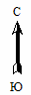 Масштаб 1:20000Используемые условные знаки и обозначения:Обозначения земельных участков, размеры которых не могут быть переданы в масштабе разделов графической части:Используемые условные знаки и обозначения:Обозначения земельных участков, размеры которых не могут быть переданы в масштабе разделов графической части:Используемые условные знаки и обозначения:Обозначения земельных участков, размеры которых не могут быть переданы в масштабе разделов графической части:Используемые условные знаки и обозначения:Обозначения земельных участков, размеры которых не могут быть переданы в масштабе разделов графической части:Обозначение точки земельных участков, имеющиеся в ГКН сведения о границе которых достаточны для определения ее положения на местности.Обозначение точки земельных участков, имеющиеся в ГКН сведения о границе которых не достаточны для определения ее положения на местности. Обозначение точки земельных участков, представляющих собой единое землепользование с преобладанием обособленных участков, имеющиеся в ГКН сведения о границах которых достаточны для определения их положения на местности.Обозначение точки ранее учтенных земельных участков, представляющих собой единое землепользование с преобладанием обособленных участков, имеющиеся в ГКН сведения о границах которых не достаточны для определения их положения на местности.Граница ранее учтенного земельного участка, представляющего собой единое землепользование с преобладанием условных участков, имеющиеся в ГКН сведения о границах которых достаточны для определения их положения на местности.Граница земельного участка, представляющего собой единое землепользование с преобладанием условных участков, имеющиеся в ГКН сведения о границах которых не достаточны для определения их положения на местности.Обозначения земельных участков, размеры которых могут быть переданы в масштабе разделов графической части:Обозначения земельных участков, размеры которых могут быть переданы в масштабе разделов графической части:Обозначения земельных участков, размеры которых могут быть переданы в масштабе разделов графической части:Характерная точка границы, сведения о которой не позволяют однозначно определить ее положение на местности.Характерная точка границы, сведения о которой позволяют однозначно определить ее положение на местности.Существующая часть границы земельных участков, имеющиеся в ГКН сведения о которой достаточны для определения ее местоположения.Вновь образованная часть границы земельных участков, сведения о которой достаточны для определения ее местоположения.Существующая часть границы земельных участков, имеющиеся сведения о которой не достаточны для определения ее местоположения.Вновь образованная часть границы земельных участков, сведения о которой не достаточны для определения ее местоположения.Базовая станция при спутниковых наблюдениях (GPS или ГЛОНАСС)Пункты опорной межевой сети (ОМС), (пункт ГГС)Пункты съемочного обоснования, созданные при проведении кадастровых работМежевые знаки, которые использовались в качестве опорной сети или съемочного обоснованияВнемасштабный площадной участок, границы которого установлены декларативноГраница субъекта Российской ФедерацииГраница муниципального образованияГраница кадастрового округаГраница кадастрового районаГраница кадастрового квартала